ANEXO II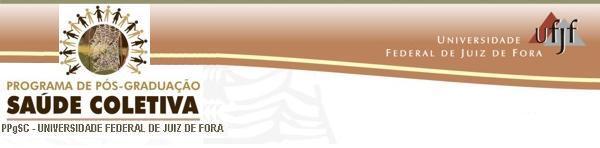 ROTEIRO E ORIENTAÇÕES PARA PREENCHIMENTO DA PROPOSTA DE ANTEPROJETO DE PESQUISAO Anteprojeto de Pesquisa deverá, obrigatoriamente, seguir o roteiro proposto a seguir, restringindo-se a, no máximo, 7 (sete) páginas, digitadas em papel de dimensão A4, fonte Arial tamanho 11, espaçamento simples. Propostas fora deste padrão serão desconsideradas. É obrigatório que o Anteprojeto de Pesquisa NÃO seja enviado com a identificação nominal do(a) candidato(a)!<Observação: Preencha os dados solicitados sem alterar o layout do modelo de proposta de Anteprojeto de Pesquisa a seguir. A página de rosto (capa) não é contada.  Os itens do projeto a serem preenchidos deverão limitar-se a 7 páginas. Esta observação deve ser removida antes de salvar o documento.>.Página de rosto (capa) Itens a Proposta de Anteprojeto de Pesquisa (máximo de 7 páginas)1 . Caracterização do Problema/ JustificativaFaça, de forma sucinta, um relato da situação-problema a ser abordada, citando dados/informações científicas e significativas que possam delimitar seu contexto, ou seja, descrever o estado da arte em que se insere o problema. Descrever os aspectos que caracterizem a relevância científica e/ou social da proposta para uma tese de doutoramento. As motivações que levaram a propor este Plano de Trabalho também podem ser explicitadas. Apresentar revisão bibliográfica atualizada que justifique objetivamente a execução da proposta (máximo 2 páginas) 2 . ObjetivosEnuncie os objetivos a serem alcançados pela proposta. 3 . Metodologia e Estratégias de AçãoExplique como se pretende atingir os objetivos pretendidos. 4 . Resultados e os impactos esperadosInforme os resultados e/ou produtos esperados. 5. Referências Bibliográficas (no máximo 10 nas normas ABNT)Sugestão de título da proposta de Anteprojeto de PesquisaLinha de pesquisa:[   ] Política, Gestão e Avaliação de Sistemas e Programas de Saúde.[   ] Processo Saúde-Adoecimento e seus determinantesOrientador:CPF do candidato: